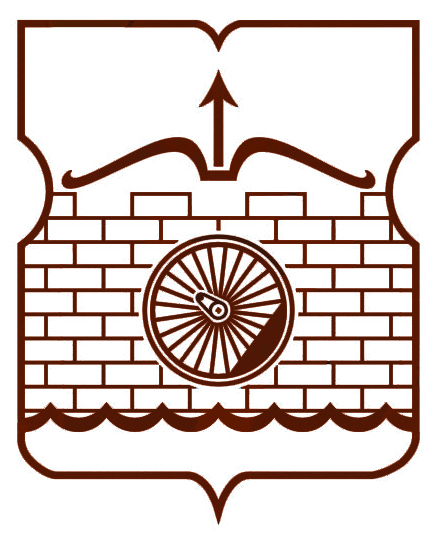 СОВЕТ ДЕПУТАТОВМУНИЦИПАЛЬНОГО ОКРУГА ЛЮБЛИНОРЕШЕНИЕ19 октября 2023 года № 11/7На основании заявления главы муниципального округа Люблино Багаутдинова Руслана Харисовича от 16.10.2023Совет депутатов решил:1. Предоставить главе муниципального округа Люблино Багаутдинову Руслану Харисовичу оставшуюся часть ежегодного отпуска с 30.10.2023 на             (Пять) календарных дней, согласно графику отпусков. 2. Исполнение обязанностей Председателя Совета депутатов муниципального округа Люблино на период отпуска Багаутдинова Руслана Харисовича возложить на заместителя Председателя Совета депутатов муниципального округа Люблино Андрианова Юрия Александровича.3. Контроль за исполнением настоящего решения возложить на главу муниципального округа Люблино Багаутдинова Р.Х.Глава муниципального округа Люблино    								  Р.Х. БагаутдиновО предоставлении ежегодного отпуска главе муниципального округа Люблино Багаутдинову Р.Х.